ПРОЕКТХАНТЫ - МАНСИЙСКИЙ АВТОНОМНЫЙ ОКРУГ - ЮГРАКОНДИНСКИЙ РАЙОНСОВЕТ ДЕПУТАТОВ МУНИЦИПАЛЬНОГО ОБРАЗОВАНИЯ СЕЛЬСКОЕ ПОСЕЛЕНИЕ МУЛЫМЬЯРЕШЕНИЕ«Об установлении границ территорий, на которых может быть создана народная дружина»         В соответствии с ч.2 ст. 12 Федерального закона от 02.04.2014 г. № 44-ФЗ «Об участии граждан в охране общественного порядка», в целях обеспечения права участия населения муниципального образования сельское поселение Мулымья в охране общественного порядка путем создания и организации деятельности добровольных народных дружин, Совет депутатов сельского поселения Мулымья решил:1. Установить границы территорий муниципального образования сельское поселение Мулымья (п. Мулымья, д.Ушья, с.Чантырья, п. Назарово), на которых может быть создана народная дружина, согласно приложению № 1.2. Утвердить схему границы муниципального образования сельское поселение Мулымья, на которых может быть создана народная дружина, согласно приложению № 2.         3. Настоящее решение вступает в силу в установленном порядке.         4. Контроль за выполнением настоящего решения оставляю за собой.Председатель Совета депутатов 							       Е.А. БотинГлава муниципального образованиясельское поселение Мулымья                                                                                   А.С. Заречукс. Чантырья«30» октября 2014г.№ ___Приложение № 1                                                                                                           к решению Совета депутатов                                                                                                                        №__ от 30.10.2014 г.Описание границ территорий муниципального образования сельское поселение Мулымья, на которых может быть создана народная дружина           Территория № 1 (ч.А,Б,В,Г):д.Ушья (ч.А)от въезда до ОАО «Агроника» по улице Набережной до Администрации с.п. Мулымья;от Администрации с.п. Мулымья, включая территории канализационных очистных сооружений и расширения до улицы Таежной;по улице Таежной до въезда.п. Мулымья (ч.Б)по улице Набережной до улицы Сосновой;по улице Сосновой до улицы Набережной. п. Назарово (ч.В) от переулка Волгоградский, включая территорию пилорамы по улицам Центральной и Заречной;от пересечения улиц Волгоградской и Новой по улице Гагариной.с. Чантырья (ч.Г)от дендрария до улицы Советской;по улице Советской, включая улицы Пионерскую, Шаимскую, Сибирскую до улицы Береговой;по улицам Кооперативной, Лесной, Дачной, включая территорию расширения.Приложение № 2                                                                                                           к решению Совета депутатов                                                                                                                        №__ от 30.10.2014 г.СХЕМА границ муниципального образования сельское поселение Мулымья, на которых может быть создана народная дружина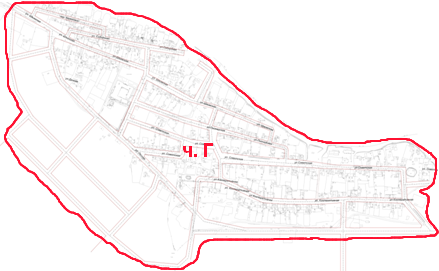 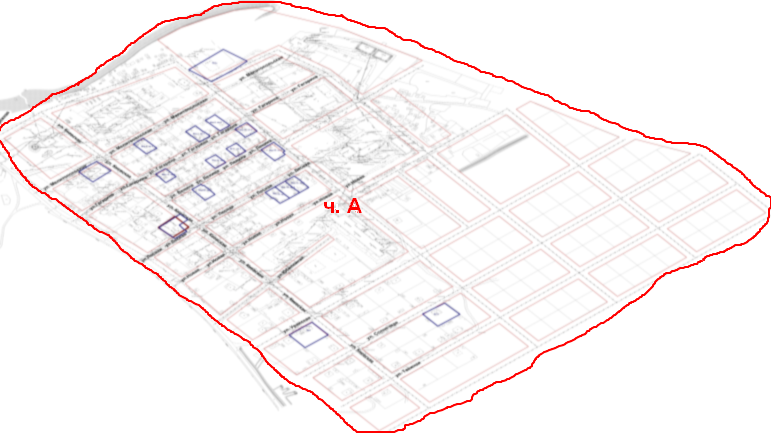 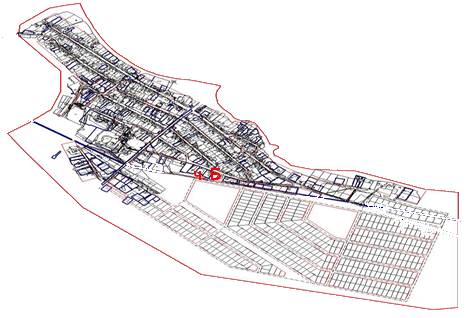 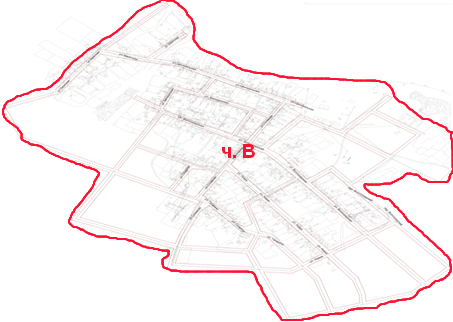 